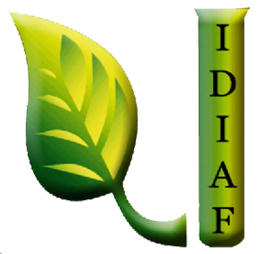 Licitaciones Restirngidas del IDIAFDurante Noviembre 2019 no se realizó ningún proceso de compras bajo esta modalidad.